Serwis MIUMAGod stycznia 2016 roku w portfolio sieci OAN!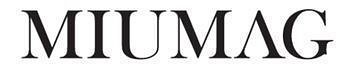 MIUMAG to aktualizowany 7 dni w tygodniu, wirtualny odpowiednik papierowych pism modowych. Wyróżnia się najwyższej jakości treścią, piękną grafiką i użytecznym layoutem.Porusza tematy mody (nowe kolekcje, gorące trendy, polskie i światowe pokazy, topowe sesje, życie modelek) i urody (kosmetyczne nowości, gabinety SPA, pielęgnacja, trendy hair & make-up) oraz informuje o istotnych wydarzeniach (zmiany personalne w branży, nowe marki, ciekawe adresy, ważne premiery).Zasięg serwisu to około 190 tysięcy unikalnych użytkowników, którzy generują ponad 1,8 miliona odsłon miesięcznie (dane wg Google Analytics). Użytkownicy serwisu to głównie kobiety (91%) w wieku 18-39 lat, mieszkające w dużych miastach, dobrze wykształcone i mające wysokie dochody.W serwisie dostępne są standardowe kampanie displayowe, działy dedykowane, ale również specjalne akcje tworzone pod klienta.Zapraszamy do współpracy!